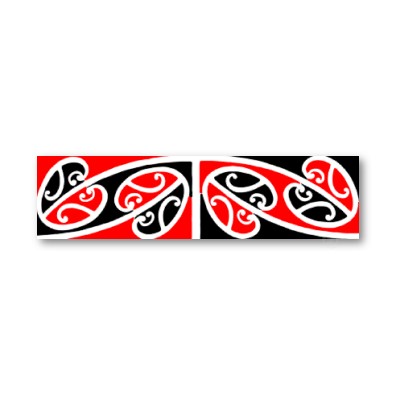 tekau ma tahi	10+                			  	  11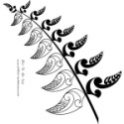 tekau ma rua		10+        	          	  12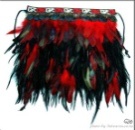 tekau ma toru	10+            	  13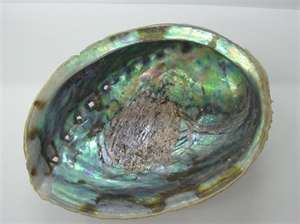 tekau ma wha	10+           	 14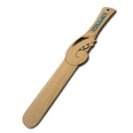 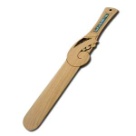 tekau ma rima	10+                15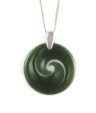 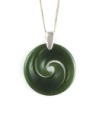 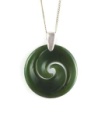 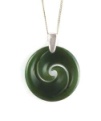 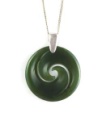 tekau ma ono	10+    16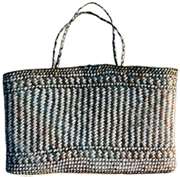 tekau ma whitu	10+     	       17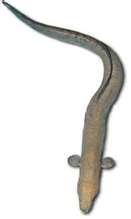 tekau ma waru	10+           18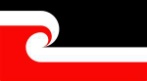 tekau ma iwa	10+    	       19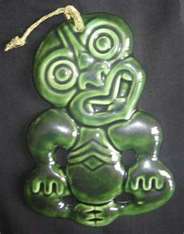 rua tekau 		 2x    20   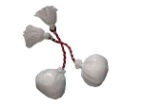 